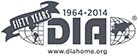 For Immediate Release								Date: June 9, 2014Contact: Tiffany Cohen +1.202.499.4411 tcohen@reingold.com Chris Matheus, Director, Business Development, Y-Prime TO SPEAK AT THE DIA 2014 50TH ANNUAL MEETING Will Address Networking On June 17Wilmington, NC, USA— Chris Matheus, Director, Business Development, Y-Prime and President of FOCM Networking will offer his expertise in a workshop on Networking at the DIA 2014 50th Annual Meeting, Celebrate the Past – Invent the Future, in San Diego from June 15 to June 19.This Annual Meeting brings together catalysts and thought leaders-people who are really making a difference-from all parts of the health ecosystem.  We are excited to have Chris delivering such relevant and timely information to our conference attendees.” said DIA Chief Global Executive Barbara L. Kunz.  The DIA Annual Meeting is the premier event for professionals involved in the discovery, development and lifecycle management of pharmaceuticals, biotechnology, medical devices and related medical products. No other industry event rivals the depth and breadth of experience that this meeting delivers through 20 interest-area tracks, 260+ program offerings and 18 pre-conference tutorials.  The presentations are geared to attendees of all disciplines and experience levels.ABOUT DIA: DIA is the global connector in the life sciences product development process. Our association of more than 18,000 members builds productive relationships by bringing together regulators, innovators and influencers to exchange knowledge and collaborate in an impartial setting. DIA’s network creates unparalleled opportunities for the exchange of knowledge and has the interdisciplinary experience to prepare for future developments. DIA is an independent, nonprofit organization with its global center in Washington, D.C., USA; regional offices covering North and South America (Horsham, Penn., USA); Europe, North Africa and the Middle East (Basel, Switzerland); and Japan (Tokyo), India (Mumbai) and China (Beijing). For more information, visit www.diahome.org. .ABOUT DIA’s 2014 50th ANNUAL MEETING: Celebrate the Past – Invent the Future is the largest multidisciplinary event that brings together a community of life sciences professionals at all levels and across all disciplines involved in the discovery, development and life cycle management of medical products. The meeting aims to foster innovation that will lead to the development of safe and effective medical products and therapies for patients. For more information, visit www.diahome.org/dia2014 ###